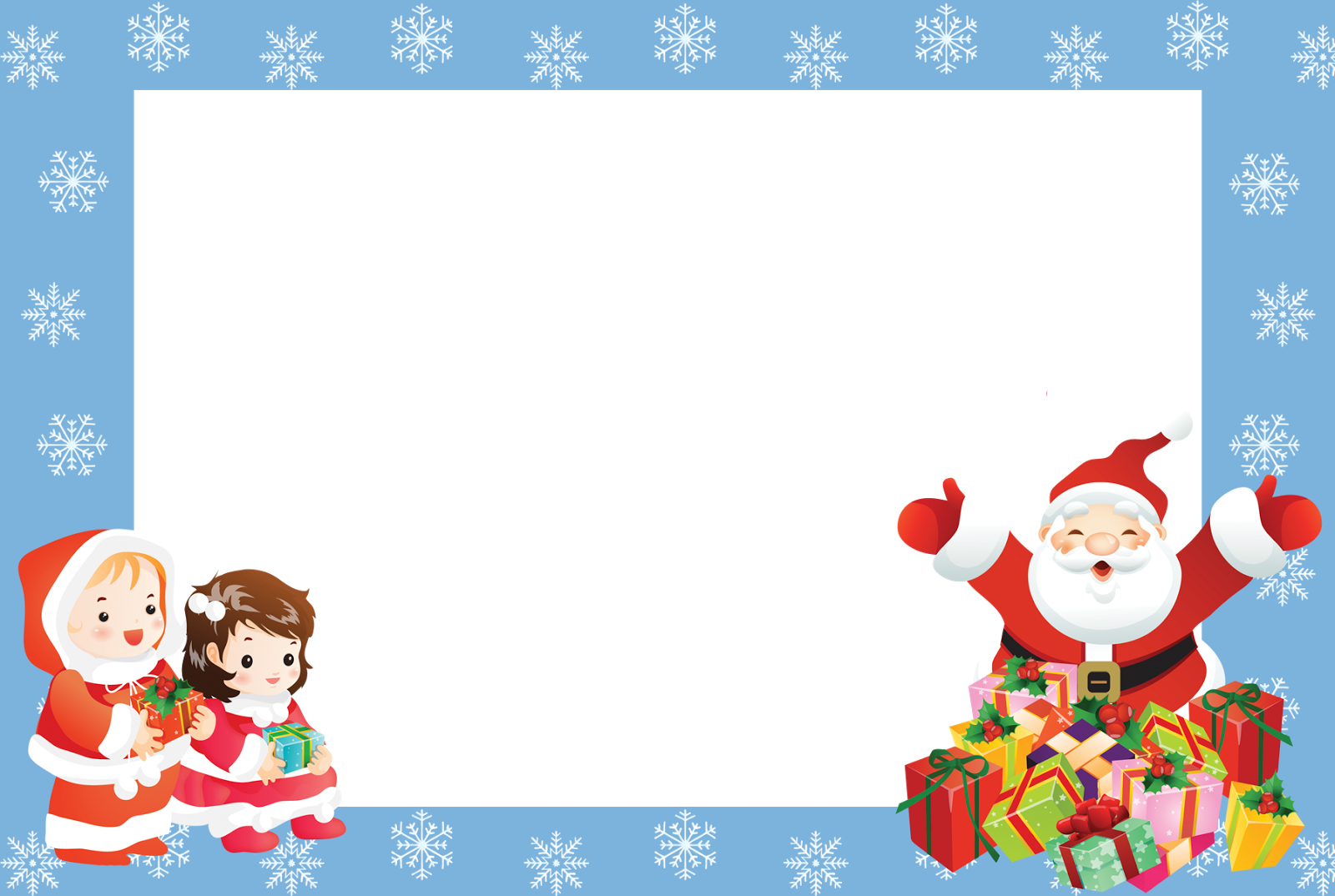 Воспитатель: Беляева М. Г.Тип проекта: информационно - творческийВид проекта: групповой, долгосрочный (один месяц) Участники проекта:- дети подготовительной группы;- воспитатель: Беляева М.Г. - родители воспитанников.Актуальность.На утреннем круге воспитатель сказала, что скоро праздник Новый год, и в разных странах его отмечают по-разному. Нам стало интересно. При помощи воспитателя мы выбрали каждый себе страну, чтобы приготовить рассказ с презентацией, как отмечают новый год в других странах. Цель:  узнать, как отмечают Новый год в других странах.Задачи:- при помощи родителей каждому приготовить рассказ и презентацию по разным странам;- отмечать на карте страны, про которые узнали;- поучаствовать при помощи родителей в конкурсе «Новогоднее     блюдо»;- принести Деда Мороза для выставки «Мой Дед Мороз»;- провести опыт «Снежная буря»;- нарисовать зимний вид из окна;- сделать аппликацию «Новогодний шарик» и «Дед Мороз»;- попросить родителей принести нам шапки Деда Мороза.Что сделали:- при помощи родителей каждый приготовил рассказ и презентацию по разным странам (как отмечают Новый год);- отмечали на карте страны, про которые узнали;- поучаствовали  при помощи родителей в конкурсе «Новогоднее блюдо»;- принесли Деда Мороза для выставки «Мой Дед Мороз»;- провели опыт «Снежная буря»;- нарисовали зимний вид из окна;- сделали аппликацию «Новогодний шарик» и «Дед Мороз»;- попросить родителей принести нам шапки Деда Мороза.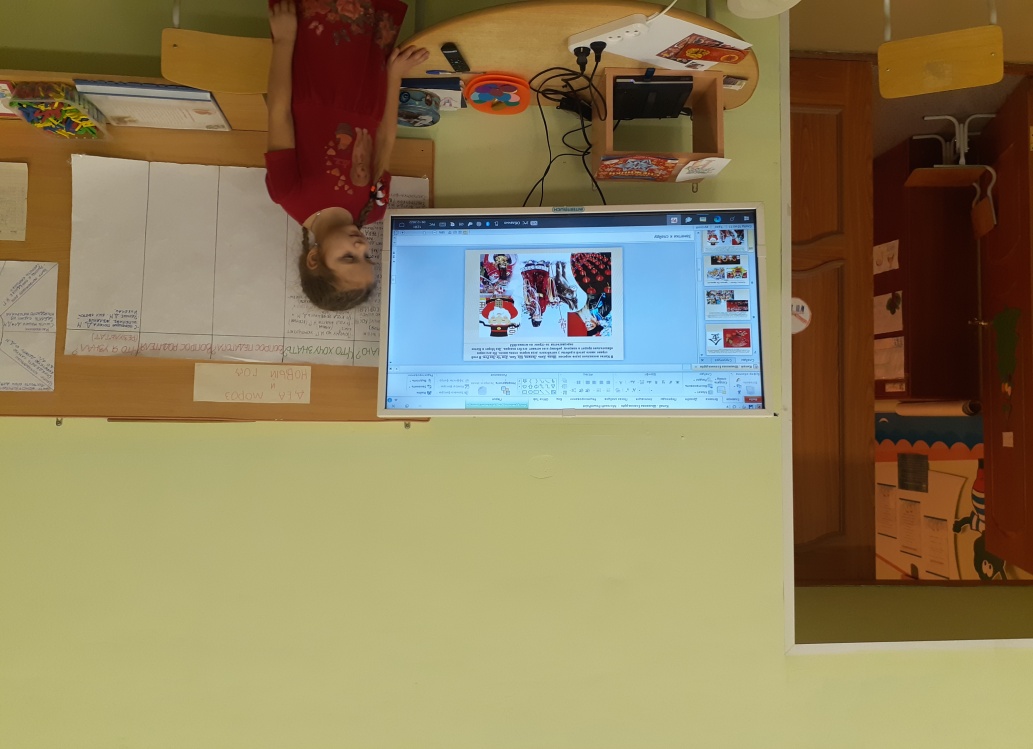 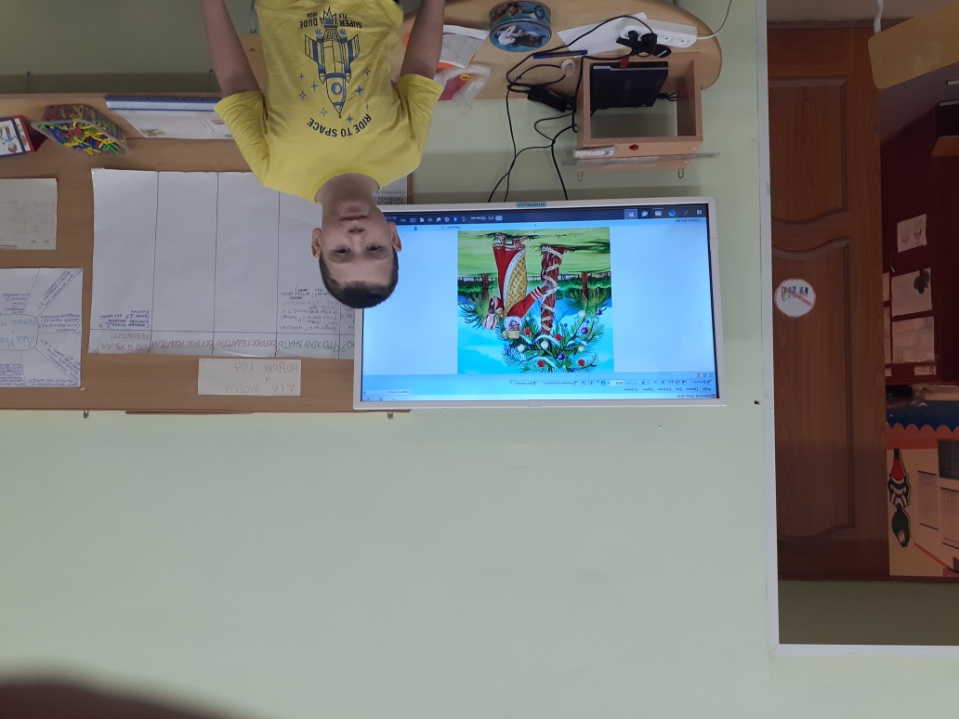 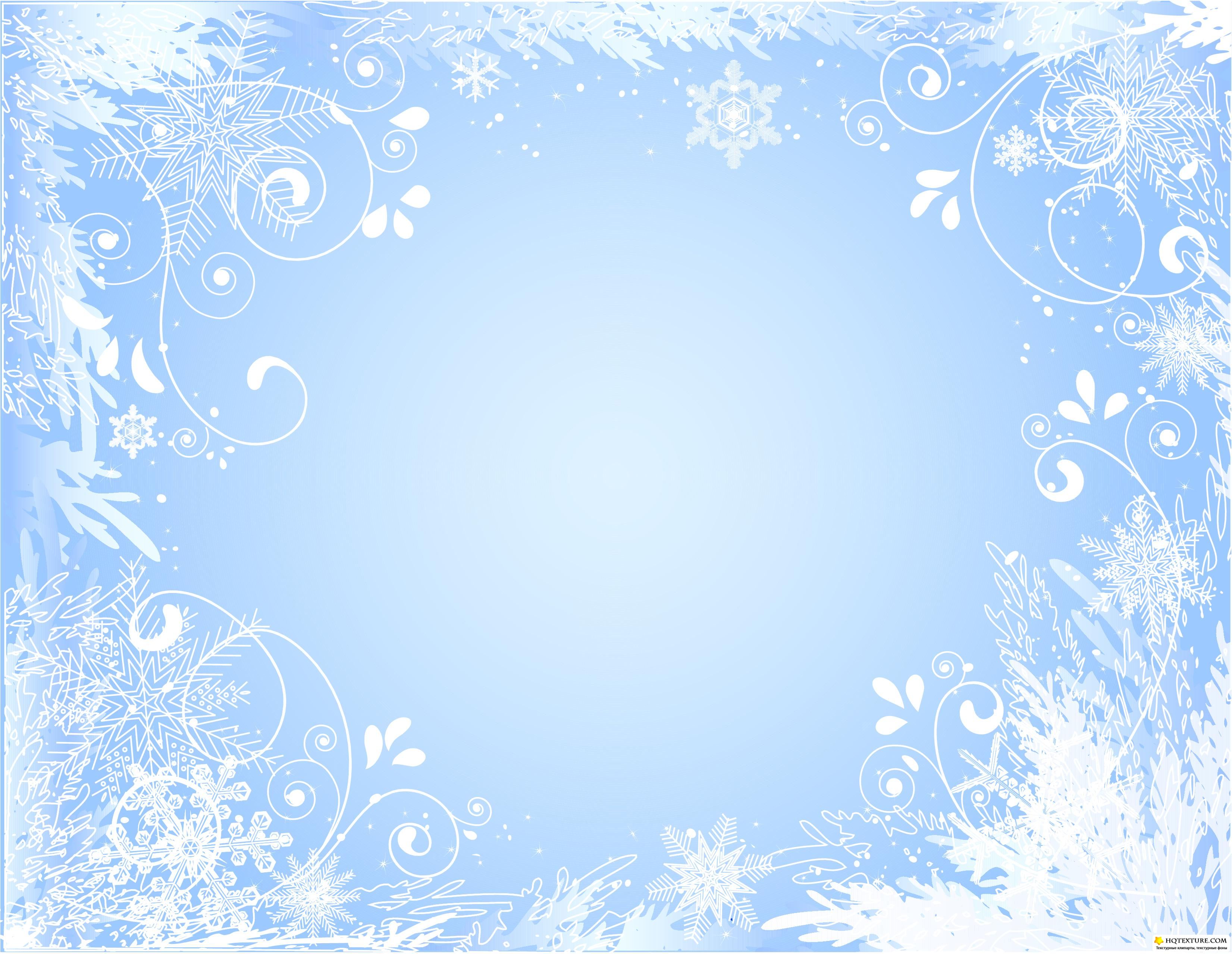 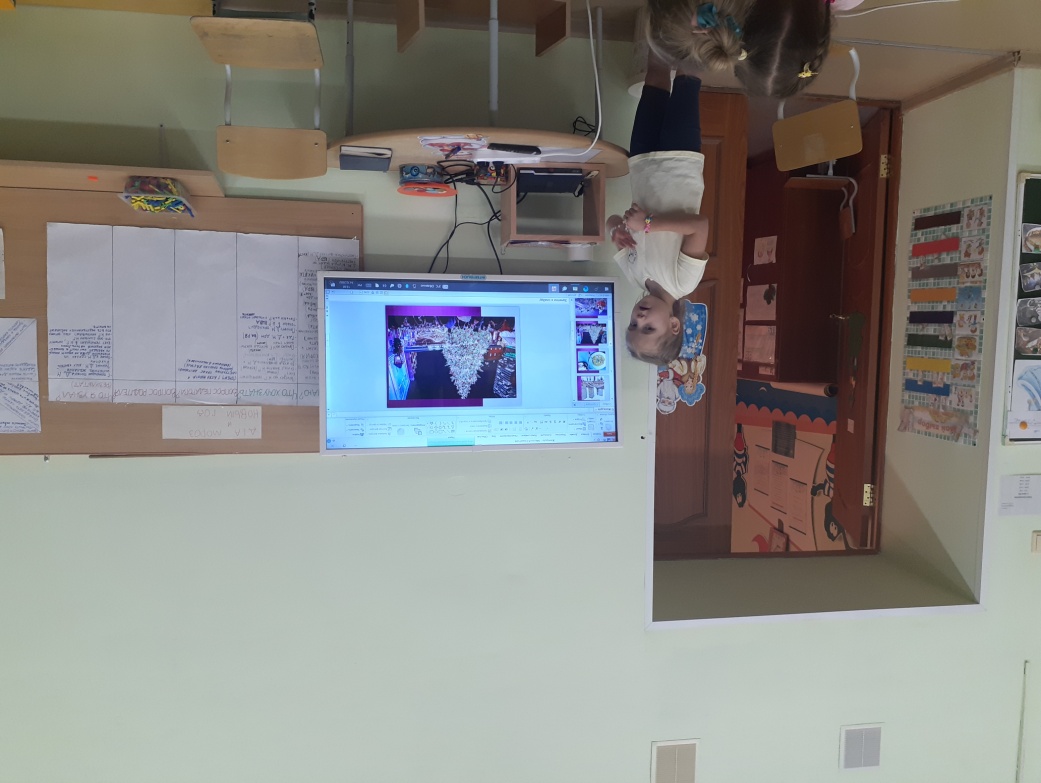 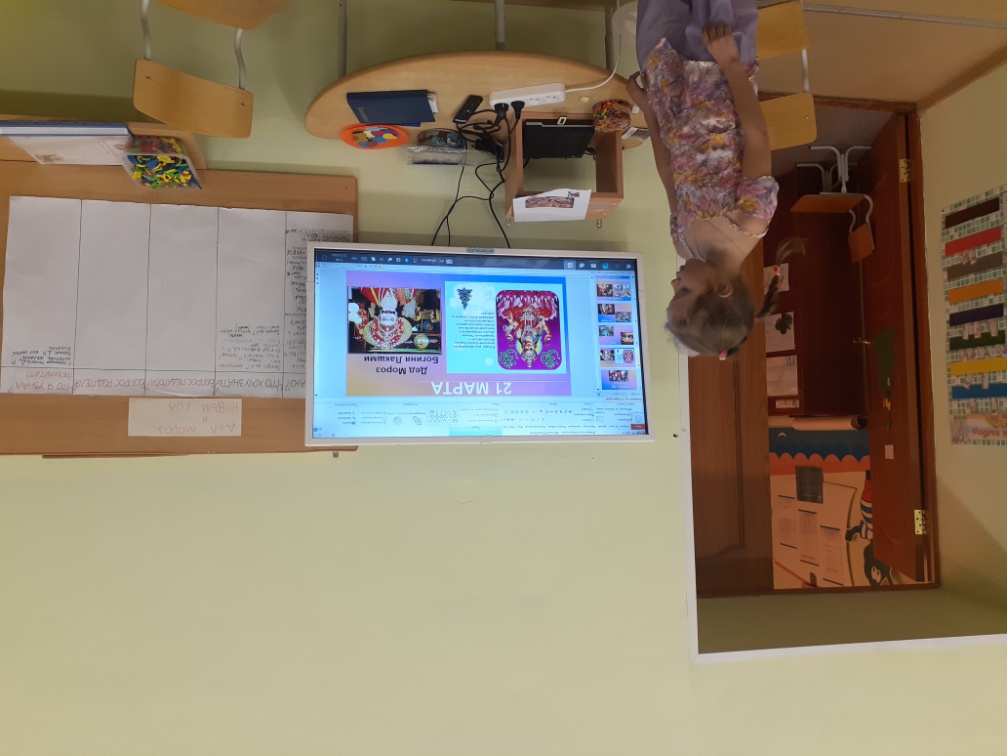 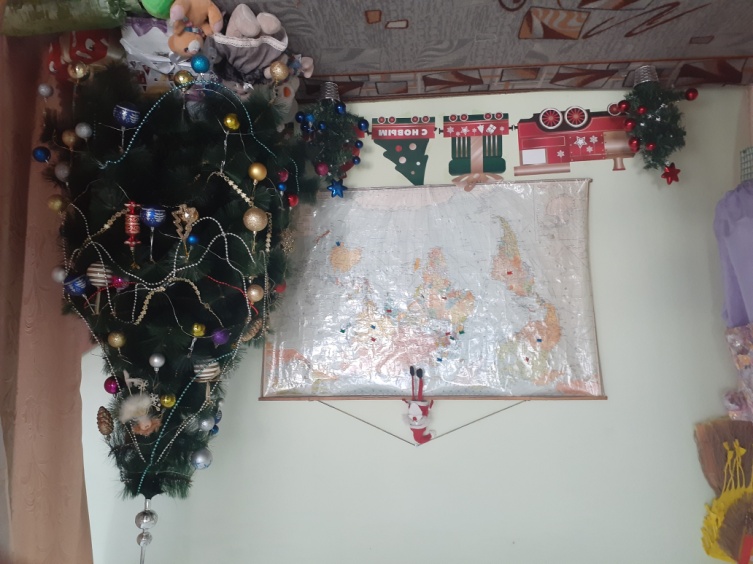 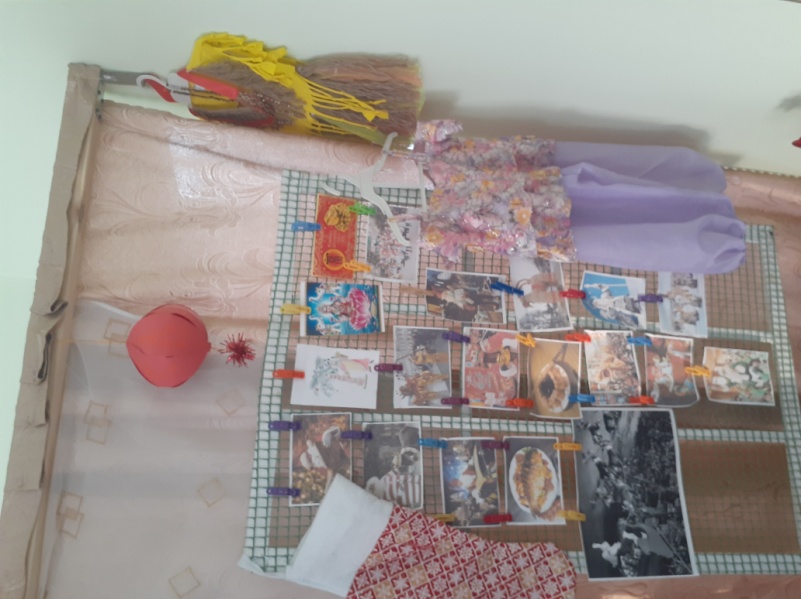 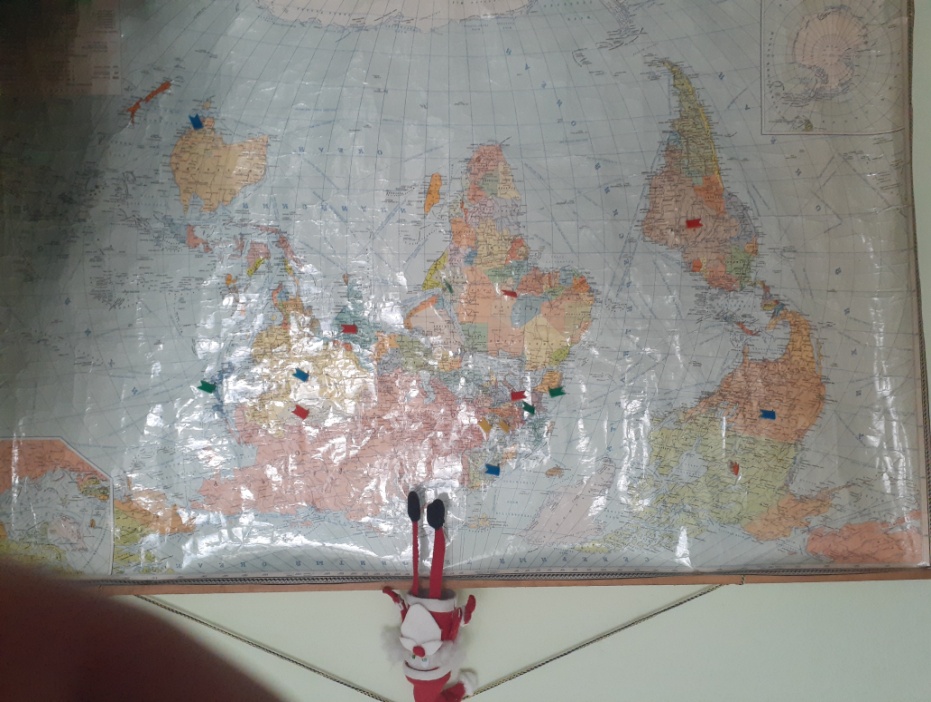 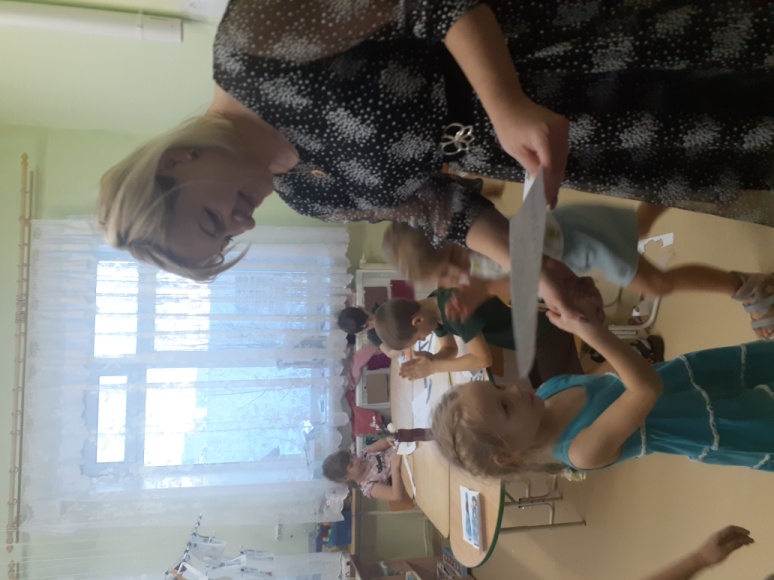 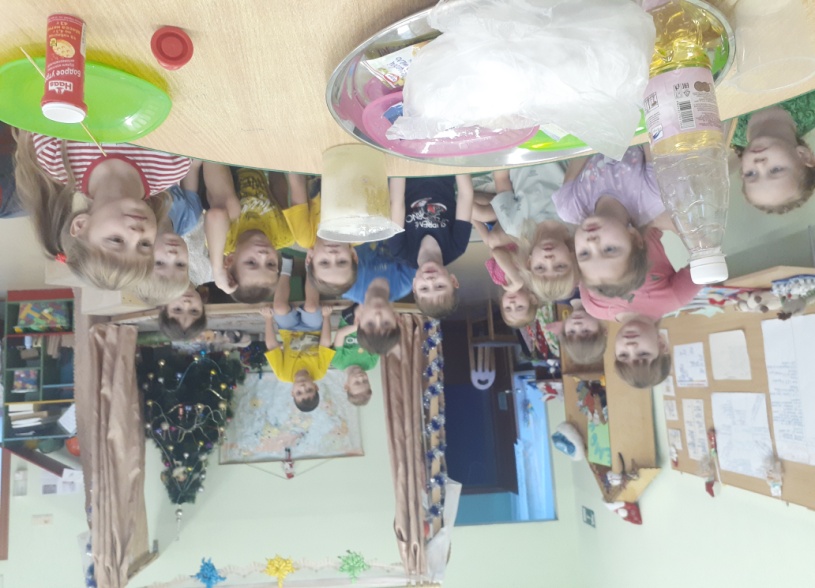 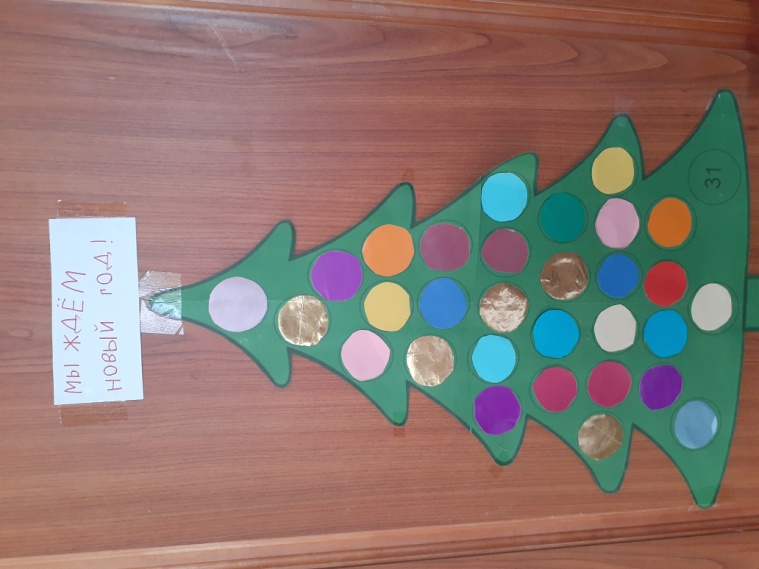 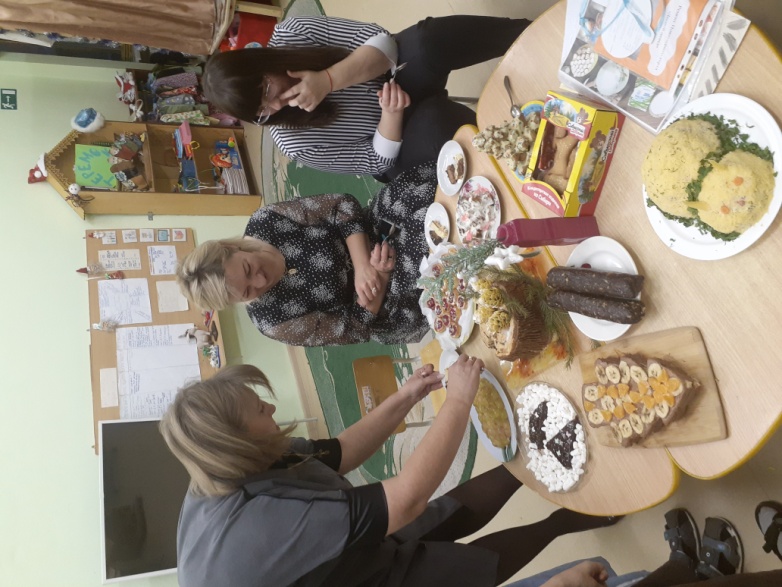 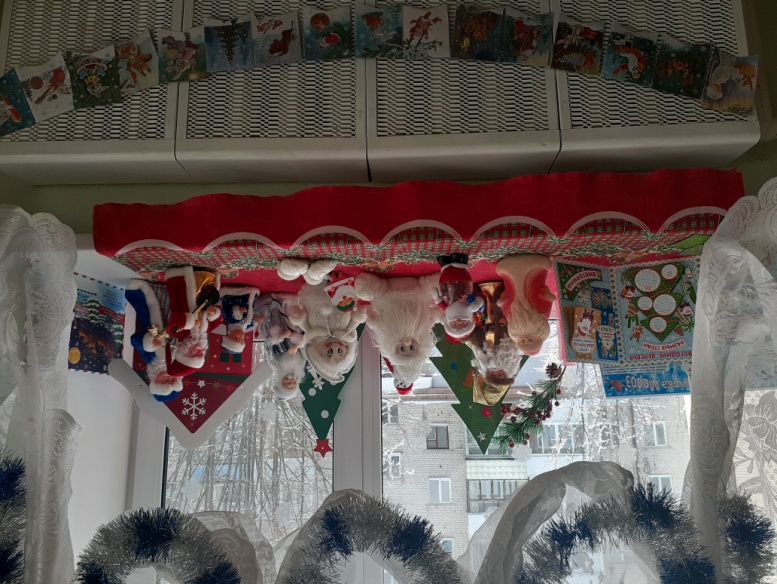 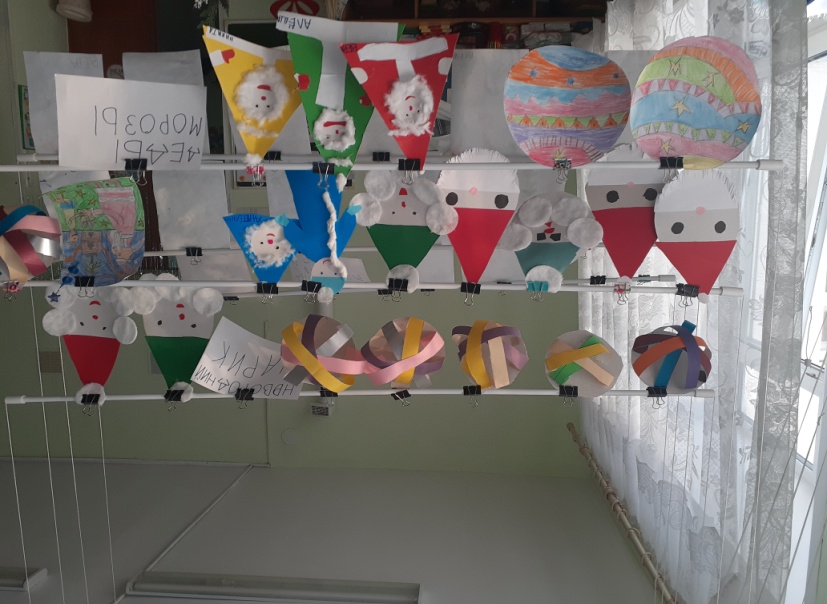 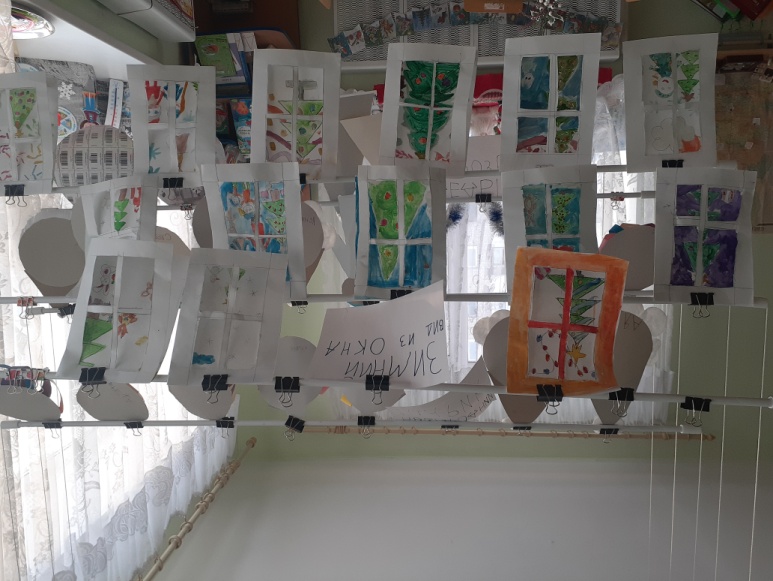 